SourcesSource 1Source 2etc.Appendix ItemsA. Summary of Demographics Used in Tabular FormB. Site PhotographsC. Local Official Input FormsD. Preliminary Screening of Farmland Conversion ImpactsE. Other InformationAppendix A:   Summary of Demographics Used in Tabular FormPLEASE NOTE: Please use the tables within the latest Demographic Snapshot Tool (available on Connect), which contain preset formulas, and copy and paste the tables (as Word tables, not as images) into this appendix. Please delete this text and the placeholder tables, and remove red shading from cells, before submitting to Community Studies.MinorityCopy and paste Minority table from Demographic Snapshot ToolRaceCopy and paste Race table from Demographic Snapshot ToolHispanic or Latino PopulationCopy and paste Hispanic or Latino Population table from Demographic Snapshot Tool PovertyCopy and paste Poverty table from Demographic Snapshot ToolZero-Car HouseholdsCopy and paste Zero-Car Households table from Demographic Snapshot Tool Limited English ProficiencyCopy and paste Limited English Proficiency table from Demographic Snapshot Tool Population Change, 2000 to 2010Copy and paste Population Change table from Demographic Snapshot ToolAppendix B:   Site PhotographsAppendix C:   Local Official Input FormsComplete the tables below to document the results of local official contacts – EMS, planner, schools.  If more than one EMS official, planner, or school official is contacted (for example, multiple jurisdictions), then include a table for each.    First Contact Date:	Enter the date of the first contact attempt.Method(s):		Check the applicable box(es).Form returned on:	Check this box if the form is returned via email, fax, or snail mail.  Include the date.Interview on:	Check this box if you interviewed the contact person by phone or in-person.  Include the date.No response:	Check this box if you do not receive a response or are unable to reach the person by the time that you submit the report to Community Studies.Comments:	Examples of comments include date of last contact attempt (only if no response), returned blank or incomplete form.Attach completed Local Official Input Forms on the Local EMS Input Form, Local Planner Input Form, and Local Schools Input Form pages.  If there is no response, insert the text “No response received.”LOCAL EMSLOCAL PLANNERLOCAL SCHOOLSLocal EMS Input FormInsert completed form hereLocal Planner Input FormInsert completed form hereLocal Schools Input FormInsert completed form hereAppendix D:   Preliminary Screening of Farmland Conversion ImpactsInsert NRCS Farmland Figure (Size 6.5” x 8”)Preliminary Screening of Farmland Conversion Impacts – Point Project  Preliminary Screening of Farmland Conversion Impacts – Corridor Project Appendix E:   Other InformationExamples include public meeting summaries, comments from local officials, and local plan maps.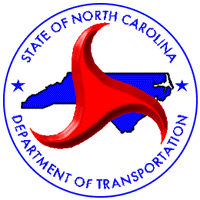 STIP #-#### _______ County  Community Impact AssessmentSTIP #-#### _______ County  Community Impact AssessmentSTIP #-#### _______ County  Community Impact AssessmentSTIP #-#### _______ County  Community Impact AssessmentSTIP #-#### _______ County  Community Impact AssessmentSTIP #-#### _______ County  Community Impact AssessmentSTIP #-#### _______ County  Community Impact AssessmentExecutive SummaryExecutive SummaryExecutive SummaryExecutive SummaryExecutive SummaryExecutive SummaryExecutive SummaryExecutive SummaryPlanner, firm:              Planner, firm:              Division:   Existing No. of Lanes:    Existing No. of Lanes:    Existing Median: Yes/Noncdot/LOCAL PROJECT MANAGER:ncdot/LOCAL PROJECT MANAGER:WBS:      Proposed No. of Lanes:    Proposed No. of Lanes:    Addition of Median(s): Yes/NoDocument TYPE: nepa Sepa Document TYPE: nepa Sepa Document TYPE: nepa Sepa PROJECT TYPE: dIVISION Central LOCALLY-ADMIN. Program PROJECT (LAPp)Existing control of access: No Control    Partial Control    Limited Control  Full ControlExisting control of access: No Control    Partial Control    Limited Control  Full ControlProposed control of access:   No Control    Partial Control    Limited Control  Full ControlProposed control of access:   No Control    Partial Control    Limited Control  Full ControlCS PROJECT reviewer:     CS PROJECT reviewer:     Existing control of access: No Control    Partial Control    Limited Control  Full ControlExisting control of access: No Control    Partial Control    Limited Control  Full ControlProposed control of access:   No Control    Partial Control    Limited Control  Full ControlProposed control of access:   No Control    Partial Control    Limited Control  Full Controlproject description FROM STIP:      project description FROM STIP:      project description FROM STIP:      project description FROM STIP:      project description FROM STIP:      project description FROM STIP:      project description FROM STIP:      project description FROM STIP:      Community ContextCommunity ContextCommunity ContextCommunity ContextCommunity ContextCommunity ContextCommunity ContextCommunity ContextVicinity MapVicinity MapVicinity MapVicinity MapVicinity MapVicinity MapVicinity MapVicinity MapInsert a more detailed project description here, including: (1) specifics of each alternative; (2) pedestrian and bicycle facilities that will be/are committed to be part of the projectInsert a community context narrative here, usually one to two paragraphsInsert a more detailed project description here, including: (1) specifics of each alternative; (2) pedestrian and bicycle facilities that will be/are committed to be part of the projectInsert a community context narrative here, usually one to two paragraphsInsert a more detailed project description here, including: (1) specifics of each alternative; (2) pedestrian and bicycle facilities that will be/are committed to be part of the projectInsert a community context narrative here, usually one to two paragraphsInsert a more detailed project description here, including: (1) specifics of each alternative; (2) pedestrian and bicycle facilities that will be/are committed to be part of the projectInsert a community context narrative here, usually one to two paragraphsInsert a more detailed project description here, including: (1) specifics of each alternative; (2) pedestrian and bicycle facilities that will be/are committed to be part of the projectInsert a community context narrative here, usually one to two paragraphsInsert a more detailed project description here, including: (1) specifics of each alternative; (2) pedestrian and bicycle facilities that will be/are committed to be part of the projectInsert a community context narrative here, usually one to two paragraphsInsert a more detailed project description here, including: (1) specifics of each alternative; (2) pedestrian and bicycle facilities that will be/are committed to be part of the projectInsert a community context narrative here, usually one to two paragraphsInsert a more detailed project description here, including: (1) specifics of each alternative; (2) pedestrian and bicycle facilities that will be/are committed to be part of the projectInsert a community context narrative here, usually one to two paragraphsNotable Characteristics Bulleted itemBulleted itemetc.Project ImpactsBulleted itemBulleted itemetc.RecommendationsBulleted itemBulleted itemetc.Indirect and Cumulative Effects StatementBulleted itemNotable Characteristics Bulleted itemBulleted itemetc.Project ImpactsBulleted itemBulleted itemetc.RecommendationsBulleted itemBulleted itemetc.Indirect and Cumulative Effects StatementBulleted itemNotable Characteristics Bulleted itemBulleted itemetc.Project ImpactsBulleted itemBulleted itemetc.RecommendationsBulleted itemBulleted itemetc.Indirect and Cumulative Effects StatementBulleted itemNotable Characteristics Bulleted itemBulleted itemetc.Project ImpactsBulleted itemBulleted itemetc.RecommendationsBulleted itemBulleted itemetc.Indirect and Cumulative Effects StatementBulleted itemNotable Characteristics Bulleted itemBulleted itemetc.Project ImpactsBulleted itemBulleted itemetc.RecommendationsBulleted itemBulleted itemetc.Indirect and Cumulative Effects StatementBulleted itemNotable Characteristics Bulleted itemBulleted itemetc.Project ImpactsBulleted itemBulleted itemetc.RecommendationsBulleted itemBulleted itemetc.Indirect and Cumulative Effects StatementBulleted itemNotable Characteristics Bulleted itemBulleted itemetc.Project ImpactsBulleted itemBulleted itemetc.RecommendationsBulleted itemBulleted itemetc.Indirect and Cumulative Effects StatementBulleted itemNotable Characteristics Bulleted itemBulleted itemetc.Project ImpactsBulleted itemBulleted itemetc.RecommendationsBulleted itemBulleted itemetc.Indirect and Cumulative Effects StatementBulleted itemCommunity Context MapInsert Community Context MapDemographic Study AreaInsert DSA MapCommunity Characteristics, Impacts & RecommendationsCommunity Characteristics, Impacts & RecommendationsCommunity Characteristics, Impacts & RecommendationsCommunity Characteristics, Impacts & RecommendationsCommunity ResourceCommunity ResourcePresencePresencerecreational resource(s) or activityPresenceAre there any recreational resources, areas, or observed activities in the Direct Community Impact Area? If Federally-funded, are these potential 4(f) resources?Check the appropriate condition, provide the associated standard language, and include a narrative description as appropriate.  If "No," delete this gray text form field. recreational resource(s) or activityPresenceAre there any recreational resources, areas, or observed activities in the Direct Community Impact Area? If Federally-funded, are these potential 4(f) resources?Check the appropriate condition, provide the associated standard language, and include a narrative description as appropriate.  If "No," delete this gray text form field.  YES, SEPA Parks & Recreation YES, NEPA potential 4(f); adjacent to/accessed from the project corridor YES, NEPA potential 4(f); present in DCIA but not adjacent to or accessed from the project corridor NO YES, SEPA Parks & Recreation YES, NEPA potential 4(f); adjacent to/accessed from the project corridor YES, NEPA potential 4(f); present in DCIA but not adjacent to or accessed from the project corridor NOImpacts   Check the appropriate condition, provide the associated standard language, and include a narrative description as appropriate.  If "No," delete this gray text form field.Impacts   Check the appropriate condition, provide the associated standard language, and include a narrative description as appropriate.  If "No," delete this gray text form field.  YES, SEPA Impact  YES, potential NEPA impact  NO Color-coded shading for degree of impactRecommendation    If "Yes," provide narrative description. If "No," delete this gray text form field.Recommendation    If "Yes," provide narrative description. If "No," delete this gray text form field.Recommendation    If "Yes," provide narrative description. If "No," delete this gray text form field.  YES       NOSection 6(f) land & water conservation fund resourcesPresenceAre there any areas protected under Section 6(f) in the Direct Community Impact Area? Check the appropriate condition, provide the associated standard language, and include a narrative description as appropriate.  If "No," delete this gray text form field.Section 6(f) land & water conservation fund resourcesPresenceAre there any areas protected under Section 6(f) in the Direct Community Impact Area? Check the appropriate condition, provide the associated standard language, and include a narrative description as appropriate.  If "No," delete this gray text form field.Section 6(f) land & water conservation fund resourcesPresenceAre there any areas protected under Section 6(f) in the Direct Community Impact Area? Check the appropriate condition, provide the associated standard language, and include a narrative description as appropriate.  If "No," delete this gray text form field.  YES       NOImpacts   Is the project likely to impact identified Section 6(f) Land & Water Conservation Fund Resources? Check the appropriate condition, provide the associated standard language, and include a narrative description as appropriate.  If "No," delete this gray text form field. Impacts   Is the project likely to impact identified Section 6(f) Land & Water Conservation Fund Resources? Check the appropriate condition, provide the associated standard language, and include a narrative description as appropriate.  If "No," delete this gray text form field.   YES       NOColor-coded shading for degree of impactRecommendation     If "Yes," provide narrative description. If "No," delete this gray text form field.Recommendation     If "Yes," provide narrative description. If "No," delete this gray text form field.Recommendation     If "Yes," provide narrative description. If "No," delete this gray text form field.  YES       NOFarmland soilsPresence    Are there any farmland soils within the project footprint? Check the appropriate condition, provide the associated standard language, and include a narrative description as appropriate.  If "No" or "Not applicable," delete this gray text form field.Farmland soilsPresence    Are there any farmland soils within the project footprint? Check the appropriate condition, provide the associated standard language, and include a narrative description as appropriate.  If "No" or "Not applicable," delete this gray text form field.  YES, SEPA  YES, NEPA (FPPA)  NO, not present       Not applicable - urbanized  area  YES, SEPA  YES, NEPA (FPPA)  NO, not present       Not applicable - urbanized  areaImpactsIs the project likely to have a notable impact on identified farmland soils?  Check the appropriate condition, provide the associated standard language, and include a narrative description as appropriate.  If "Not present," delete this gray text form field.ImpactsIs the project likely to have a notable impact on identified farmland soils?  Check the appropriate condition, provide the associated standard language, and include a narrative description as appropriate.  If "Not present," delete this gray text form field.  YES, SEPA conversion   YES, NEPA does not exceed FPPA threshold  YES, NEPA exceeds FPPA threshold  NO  YES, SEPA conversion   YES, NEPA does not exceed FPPA threshold  YES, NEPA exceeds FPPA threshold  NORecommendationIf "Yes," provide narrative description. If "No," delete this gray text form field.RecommendationIf "Yes," provide narrative description. If "No," delete this gray text form field.RecommendationIf "Yes," provide narrative description. If "No," delete this gray text form field.  YES       NOVoluntary & enhanced voluntary Agricultural Districts [VAD/EVAD]PresenceIs there a Voluntary Agricultural District or Enhanced Voluntary Agricultural District in the project footprint? Check the appropriate condition, provide the associated standard language, and include a narrative description as appropriate.  If "No," delete this gray text form field.Voluntary & enhanced voluntary Agricultural Districts [VAD/EVAD]PresenceIs there a Voluntary Agricultural District or Enhanced Voluntary Agricultural District in the project footprint? Check the appropriate condition, provide the associated standard language, and include a narrative description as appropriate.  If "No," delete this gray text form field.Voluntary & enhanced voluntary Agricultural Districts [VAD/EVAD]PresenceIs there a Voluntary Agricultural District or Enhanced Voluntary Agricultural District in the project footprint? Check the appropriate condition, provide the associated standard language, and include a narrative description as appropriate.  If "No," delete this gray text form field.  YES       NOImpacts     Is the project likely to impact designated Voluntary Agricultural Districts or Enhanced Voluntary Agricultural Districts?  Check the appropriate condition, provide the associated standard language, and include a narrative description as appropriate.  If "No," delete this gray text form field.Impacts     Is the project likely to impact designated Voluntary Agricultural Districts or Enhanced Voluntary Agricultural Districts?  Check the appropriate condition, provide the associated standard language, and include a narrative description as appropriate.  If "No," delete this gray text form field.  YES  NOColor-coded shading for degree of impactRecommendationIf "Yes," provide narrative description. If "No," delete this gray text form field.RecommendationIf "Yes," provide narrative description. If "No," delete this gray text form field.RecommendationIf "Yes," provide narrative description. If "No," delete this gray text form field.  YES       NOAgricultural resources and activityPresenceAre there any active agricultural operations located in the Direct Community Impact Area?  Is there any documented activity related to goods movement in the Direct Community Impact Area (e.g. farm or logging trucks, tractors, or other agricultural equipment)?If "Yes," provide narrative description. If "No," delete this gray text form field. Agricultural resources and activityPresenceAre there any active agricultural operations located in the Direct Community Impact Area?  Is there any documented activity related to goods movement in the Direct Community Impact Area (e.g. farm or logging trucks, tractors, or other agricultural equipment)?If "Yes," provide narrative description. If "No," delete this gray text form field. Agricultural resources and activityPresenceAre there any active agricultural operations located in the Direct Community Impact Area?  Is there any documented activity related to goods movement in the Direct Community Impact Area (e.g. farm or logging trucks, tractors, or other agricultural equipment)?If "Yes," provide narrative description. If "No," delete this gray text form field.   YES       NOImpactsIs the project likely to impact identified agricultural operations?  If "Yes," provide narrative description. If "No," delete this gray text form field.ImpactsIs the project likely to impact identified agricultural operations?  If "Yes," provide narrative description. If "No," delete this gray text form field.  YES       NOColor-coded shading for degree of impactRecommendationIf "Yes," provide narrative description. If "No," delete this gray text form field.RecommendationIf "Yes," provide narrative description. If "No," delete this gray text form field.RecommendationIf "Yes," provide narrative description. If "No," delete this gray text form field.  YES       NOBICYCLE, Pedestrian, and/or greenway FACILITIES AND ACTIVE TransportationPresenceAre there existing bicycle, pedestrian, greenway or other active transport facilities located in the Direct Community Impact Area? Are there future plans for bicycle, pedestrian, greenway or active transport facilities to be located in the Direct Community Impact Area?If "Yes," provide summary inventory of existing facilities and summary inventory of planned future facilities (including timeline and funding status). If "No," delete this gray text form field.BICYCLE, Pedestrian, and/or greenway FACILITIES AND ACTIVE TransportationPresenceAre there existing bicycle, pedestrian, greenway or other active transport facilities located in the Direct Community Impact Area? Are there future plans for bicycle, pedestrian, greenway or active transport facilities to be located in the Direct Community Impact Area?If "Yes," provide summary inventory of existing facilities and summary inventory of planned future facilities (including timeline and funding status). If "No," delete this gray text form field.BICYCLE, Pedestrian, and/or greenway FACILITIES AND ACTIVE TransportationPresenceAre there existing bicycle, pedestrian, greenway or other active transport facilities located in the Direct Community Impact Area? Are there future plans for bicycle, pedestrian, greenway or active transport facilities to be located in the Direct Community Impact Area?If "Yes," provide summary inventory of existing facilities and summary inventory of planned future facilities (including timeline and funding status). If "No," delete this gray text form field.  YES  NOImpactsIs the project likely to result in impacts to bicycle, pedestrian, and/or greenway facilities?If "Yes," provide narrative description. If "No," delete this gray text form field.ImpactsIs the project likely to result in impacts to bicycle, pedestrian, and/or greenway facilities?If "Yes," provide narrative description. If "No," delete this gray text form field.  YES  NOColor-coded shading for degree of impactRecommendationIf "Yes," provide narrative description. If "No," delete this gray text form field.RecommendationIf "Yes," provide narrative description. If "No," delete this gray text form field.RecommendationIf "Yes," provide narrative description. If "No," delete this gray text form field.  YES  NOBicycle/pedestrian ActivityPresenceWere bicyclists, pedestrians or worn paths observed in the Direct Community Impact Area?   If "Yes," provide narrative description. If "No," delete this gray text form field. Bicycle/pedestrian ActivityPresenceWere bicyclists, pedestrians or worn paths observed in the Direct Community Impact Area?   If "Yes," provide narrative description. If "No," delete this gray text form field. Bicycle/pedestrian ActivityPresenceWere bicyclists, pedestrians or worn paths observed in the Direct Community Impact Area?   If "Yes," provide narrative description. If "No," delete this gray text form field.   YES  NOImpacts Is the project likely to result in impacts to bicycle or pedestrian activity? If "Yes," provide narrative description. If "No," delete this gray text form field.Impacts Is the project likely to result in impacts to bicycle or pedestrian activity? If "Yes," provide narrative description. If "No," delete this gray text form field.  YES  NOColor-coded shading for degree of impactRecommendationIf "Yes," provide narrative description. If "No," delete this gray text form field.RecommendationIf "Yes," provide narrative description. If "No," delete this gray text form field.RecommendationIf "Yes," provide narrative description. If "No," delete this gray text form field.  YES  NOTransit routes, facilities, and/or ActivityPresenceAre transit routes present in the Direct Community Impact Area? Were buses, transit stops or route signs observed on the site visit? Were any riders observed using or known to use these facilities? Were any of these riders special users?If "Yes," provide narrative description. If "No," delete this gray text form field.  Transit routes, facilities, and/or ActivityPresenceAre transit routes present in the Direct Community Impact Area? Were buses, transit stops or route signs observed on the site visit? Were any riders observed using or known to use these facilities? Were any of these riders special users?If "Yes," provide narrative description. If "No," delete this gray text form field.  Transit routes, facilities, and/or ActivityPresenceAre transit routes present in the Direct Community Impact Area? Were buses, transit stops or route signs observed on the site visit? Were any riders observed using or known to use these facilities? Were any of these riders special users?If "Yes," provide narrative description. If "No," delete this gray text form field.    YES  NOImpactsIs the project likely to result in impacts to transit routes, facilities, and/or activity?If "Yes," provide narrative description. If "No," delete this gray text form field.ImpactsIs the project likely to result in impacts to transit routes, facilities, and/or activity?If "Yes," provide narrative description. If "No," delete this gray text form field.  YES  NOColor-coded shading for degree of impactRecommendationIf "Yes," provide narrative description. If "No," delete this gray text form field.RecommendationIf "Yes," provide narrative description. If "No," delete this gray text form field.RecommendationIf "Yes," provide narrative description. If "No," delete this gray text form field.  YES  NOCommunity safety for bicyclists, pedestrians, and transit usersPresenceAre there any existing or perceived security or safety issues in the Direct Community Impact Area, including unsafe bicycle or pedestrian facilities, inadequate lighting, and/or isolated or poorly connected areas? If "Yes," provide narrative description. If "No," delete this gray text form field.Community safety for bicyclists, pedestrians, and transit usersPresenceAre there any existing or perceived security or safety issues in the Direct Community Impact Area, including unsafe bicycle or pedestrian facilities, inadequate lighting, and/or isolated or poorly connected areas? If "Yes," provide narrative description. If "No," delete this gray text form field.Community safety for bicyclists, pedestrians, and transit usersPresenceAre there any existing or perceived security or safety issues in the Direct Community Impact Area, including unsafe bicycle or pedestrian facilities, inadequate lighting, and/or isolated or poorly connected areas? If "Yes," provide narrative description. If "No," delete this gray text form field.  YES  NOImpacts       Is the project likely to change any existing or perceived security or safety issues? If "Yes," provide narrative description. If "No," delete this gray text form field.  YES  NO  YES  NOColor-coded shading for degree of impactRecommendationIf "Yes," provide narrative description. If "No," delete this gray text form field.RecommendationIf "Yes," provide narrative description. If "No," delete this gray text form field.RecommendationIf "Yes," provide narrative description. If "No," delete this gray text form field.  YES  NOLocal Area Plans, goals, and development activityPresenceAre there any local area plans, goals, or zoning initiatives specifically affecting the Direct Community Impact Area (e.g. comprehensive plan; corridor or thoroughfare plan; small area plan; long-range growth plan; health impact assessment; etc.)?  Has recent development activity occurred in the Direct Community Impact Area and/or are there known plans for public or private development activity in the Direct Community Impact Area?If "Yes," provide narrative description. If "No," delete this gray text form field. Local Area Plans, goals, and development activityPresenceAre there any local area plans, goals, or zoning initiatives specifically affecting the Direct Community Impact Area (e.g. comprehensive plan; corridor or thoroughfare plan; small area plan; long-range growth plan; health impact assessment; etc.)?  Has recent development activity occurred in the Direct Community Impact Area and/or are there known plans for public or private development activity in the Direct Community Impact Area?If "Yes," provide narrative description. If "No," delete this gray text form field. Local Area Plans, goals, and development activityPresenceAre there any local area plans, goals, or zoning initiatives specifically affecting the Direct Community Impact Area (e.g. comprehensive plan; corridor or thoroughfare plan; small area plan; long-range growth plan; health impact assessment; etc.)?  Has recent development activity occurred in the Direct Community Impact Area and/or are there known plans for public or private development activity in the Direct Community Impact Area?If "Yes," provide narrative description. If "No," delete this gray text form field.   YES  NOImpactsIs the project consistent or not consistent with existing plans, regulations, and policies at the local, regional, or state level?If "Not consistent," or "Parlty consistent," provide narrative description. If "Consistent," delete this gray text form field.ImpactsIs the project consistent or not consistent with existing plans, regulations, and policies at the local, regional, or state level?If "Not consistent," or "Parlty consistent," provide narrative description. If "Consistent," delete this gray text form field.ImpactsIs the project consistent or not consistent with existing plans, regulations, and policies at the local, regional, or state level?If "Not consistent," or "Parlty consistent," provide narrative description. If "Consistent," delete this gray text form field.  CONSISTENT  PARTLY CONSISTENT, PARTLY INCONSISTENT  NOT CONSISTENTRecommendationIf "Yes," provide narrative description. If "No," delete this gray text form field.RecommendationIf "Yes," provide narrative description. If "No," delete this gray text form field.RecommendationIf "Yes," provide narrative description. If "No," delete this gray text form field.  YES  NODriveways and cross streetsPresenceAre there any driveways or intersections located along the project corridor? If “Yes”, provide summary inventory organized by property access and community connectivity relative to development patterns and land uses.  If “No”, delete this gray text form field.Driveways and cross streetsPresenceAre there any driveways or intersections located along the project corridor? If “Yes”, provide summary inventory organized by property access and community connectivity relative to development patterns and land uses.  If “No”, delete this gray text form field.Driveways and cross streetsPresenceAre there any driveways or intersections located along the project corridor? If “Yes”, provide summary inventory organized by property access and community connectivity relative to development patterns and land uses.  If “No”, delete this gray text form field.  YES  NOImpactsIs the project likely to result in access or accessibility impacts to driveways and cross streets?If "Yes," provide narrative description. If "No," delete this gray text form field.ImpactsIs the project likely to result in access or accessibility impacts to driveways and cross streets?If "Yes," provide narrative description. If "No," delete this gray text form field.  YES  NOColor-coded shading for degree of impactRecommendationIf "Yes," provide narrative description. If "No," delete this gray text form field.RecommendationIf "Yes," provide narrative description. If "No," delete this gray text form field.RecommendationIf "Yes," provide narrative description. If "No," delete this gray text form field.  YES  NOBusiness and economic resources AND TRANSPORTATION ACTIVITYPresenceAre any specific business and/or economic resources present in the Direct Community Impact Area (e.g. business parks or districts, distribution centers, manufacturing facilities, etc.)?  Is there any documented activity related to goods movement in the Direct Community Impact Area (e.g. tractor- trailers, or industrial traffic)?If "Yes," provide narrative description. If "No," delete this gray text form field.Business and economic resources AND TRANSPORTATION ACTIVITYPresenceAre any specific business and/or economic resources present in the Direct Community Impact Area (e.g. business parks or districts, distribution centers, manufacturing facilities, etc.)?  Is there any documented activity related to goods movement in the Direct Community Impact Area (e.g. tractor- trailers, or industrial traffic)?If "Yes," provide narrative description. If "No," delete this gray text form field.Business and economic resources AND TRANSPORTATION ACTIVITYPresenceAre any specific business and/or economic resources present in the Direct Community Impact Area (e.g. business parks or districts, distribution centers, manufacturing facilities, etc.)?  Is there any documented activity related to goods movement in the Direct Community Impact Area (e.g. tractor- trailers, or industrial traffic)?If "Yes," provide narrative description. If "No," delete this gray text form field.  YES  NOImpactsIs the project likely to result in impacts to business and economic resources?If "Yes," provide narrative description. If "No," delete this gray text form field.ImpactsIs the project likely to result in impacts to business and economic resources?If "Yes," provide narrative description. If "No," delete this gray text form field.  YES  NOColor-coded shading for degree of impactRecommendationIf "Yes," provide narrative description. If "No," delete this gray text form field.RecommendationIf "Yes," provide narrative description. If "No," delete this gray text form field.RecommendationIf "Yes," provide narrative description. If "No," delete this gray text form field.  YES  NOEmergency management services (EMS) operationsPresenceDid the EMS local official note any emergency services operations within the Direct Community Impact Area that may be affected by the project, such as stations or corridors that are primary response routes?  If "Yes," provide narrative description. If "No," delete this gray text form field.Emergency management services (EMS) operationsPresenceDid the EMS local official note any emergency services operations within the Direct Community Impact Area that may be affected by the project, such as stations or corridors that are primary response routes?  If "Yes," provide narrative description. If "No," delete this gray text form field.Emergency management services (EMS) operationsPresenceDid the EMS local official note any emergency services operations within the Direct Community Impact Area that may be affected by the project, such as stations or corridors that are primary response routes?  If "Yes," provide narrative description. If "No," delete this gray text form field.  YES  NO  NO RESPONSEImpactsAs checked on Local EMS Input FormIf "Yes," provide narrative description. If "No," delete this gray text form field.ImpactsAs checked on Local EMS Input FormIf "Yes," provide narrative description. If "No," delete this gray text form field.  YES  NO  NO RESPONSEColor-coded shading for degree of impactRecommendationIf "Yes," provide narrative description. If "No," delete this gray text form field.RecommendationIf "Yes," provide narrative description. If "No," delete this gray text form field.RecommendationIf "Yes," provide narrative description. If "No," delete this gray text form field.  YES  NOSchool bus routeS PresenceDid the local school transportation official note any school bus routes within the Direct Community Impact Area that may be affected by the project?  If "Yes," provide narrative description. If "No," delete this gray text form field.School bus routeS PresenceDid the local school transportation official note any school bus routes within the Direct Community Impact Area that may be affected by the project?  If "Yes," provide narrative description. If "No," delete this gray text form field.School bus routeS PresenceDid the local school transportation official note any school bus routes within the Direct Community Impact Area that may be affected by the project?  If "Yes," provide narrative description. If "No," delete this gray text form field.  YES  NO  NO RESPONSEImpactsAs checked on Local Schools Input FormIf "Yes," provide narrative description. If "No," delete this gray text form field.ImpactsAs checked on Local Schools Input FormIf "Yes," provide narrative description. If "No," delete this gray text form field.  YES  NO  NO RESPONSEColor-coded shading for degree of impactRecommendationIf "Yes," provide narrative description. If "No," delete this gray text form field.RecommendationIf "Yes," provide narrative description. If "No," delete this gray text form field.RecommendationIf "Yes," provide narrative description. If "No," delete this gray text form field.  YES  NOCOMMUNITY resourcesPresenceAre there any notable community resources located in the Direct Community Impact Area, including places of worship; private and/or public schools; adult education and/or training facilities; daycares; cemeteries; private or public social service agencies; government facilities; other important destinations or resources for local residents?If "Yes," provide narrative description. If "No," delete this gray text form field.COMMUNITY resourcesPresenceAre there any notable community resources located in the Direct Community Impact Area, including places of worship; private and/or public schools; adult education and/or training facilities; daycares; cemeteries; private or public social service agencies; government facilities; other important destinations or resources for local residents?If "Yes," provide narrative description. If "No," delete this gray text form field.COMMUNITY resourcesPresenceAre there any notable community resources located in the Direct Community Impact Area, including places of worship; private and/or public schools; adult education and/or training facilities; daycares; cemeteries; private or public social service agencies; government facilities; other important destinations or resources for local residents?If "Yes," provide narrative description. If "No," delete this gray text form field.  YES  NOImpactsIs the project likely to impact identified community resources, either directly or by affecting user access?If "Yes," provide narrative description. If "No," delete this gray text form field.ImpactsIs the project likely to impact identified community resources, either directly or by affecting user access?If "Yes," provide narrative description. If "No," delete this gray text form field.  YES  NOColor-coded shading for degree of impactRecommendationIf "Yes," provide narrative description. If "No," delete this gray text form field.RecommendationIf "Yes," provide narrative description. If "No," delete this gray text form field.RecommendationIf "Yes," provide narrative description. If "No," delete this gray text form field.  YES  NOCommunity CohesionPresenceWere any specific signs or indicators of community cohesion observed / found within the Direct Community Impact Area?If "Yes," provide narrative description. If "No," delete this gray text form field. Community CohesionPresenceWere any specific signs or indicators of community cohesion observed / found within the Direct Community Impact Area?If "Yes," provide narrative description. If "No," delete this gray text form field. Community CohesionPresenceWere any specific signs or indicators of community cohesion observed / found within the Direct Community Impact Area?If "Yes," provide narrative description. If "No," delete this gray text form field.   YES  NOImpactsIs the project likely to alter the overall functioning of an identifiable district (e.g. interactions between, or isolation of, persons and groups; or change in the physical makeup of the community)? Is the project likely to disrupt connections between neighborhoods and commercial, recreational, institutional and employment facilities and/or areas?If "Yes," provide narrative description. If "No," delete this gray text form field.ImpactsIs the project likely to alter the overall functioning of an identifiable district (e.g. interactions between, or isolation of, persons and groups; or change in the physical makeup of the community)? Is the project likely to disrupt connections between neighborhoods and commercial, recreational, institutional and employment facilities and/or areas?If "Yes," provide narrative description. If "No," delete this gray text form field.  YES  NOColor-coded shading for degree of impactRecommendationIf "Yes," provide narrative description. If "No," delete this gray text form field.RecommendationIf "Yes," provide narrative description. If "No," delete this gray text form field.RecommendationIf "Yes," provide narrative description. If "No," delete this gray text form field.  YES  NOArea/Community ConcernsPresenceAre there any known community concerns or controversy relative to the project? If concerns were voiced during Public Involvement activities, please attach the relevant comment sheets or meeting comment summary in the Appendix.If "Yes," provide narrative description. If "No," delete this gray text form field. Area/Community ConcernsPresenceAre there any known community concerns or controversy relative to the project? If concerns were voiced during Public Involvement activities, please attach the relevant comment sheets or meeting comment summary in the Appendix.If "Yes," provide narrative description. If "No," delete this gray text form field. Area/Community ConcernsPresenceAre there any known community concerns or controversy relative to the project? If concerns were voiced during Public Involvement activities, please attach the relevant comment sheets or meeting comment summary in the Appendix.If "Yes," provide narrative description. If "No," delete this gray text form field.   YES  NOImpactsIs the project likely to be incompatible with or not address community concerns? If "Yes," provide narrative description. If "No," delete this gray text form field.ImpactsIs the project likely to be incompatible with or not address community concerns? If "Yes," provide narrative description. If "No," delete this gray text form field.  YES  NOColor-coded shading for degree of impactRecommendationIf "Yes," provide narrative description. If "No," delete this gray text form field.RecommendationIf "Yes," provide narrative description. If "No," delete this gray text form field.RecommendationIf "Yes," provide narrative description. If "No," delete this gray text form field.  YES  NOOther impactsAre there any other potential impacts associated with the project? If "Yes," provide narrative description. If "No," delete this gray text form field. Other impactsAre there any other potential impacts associated with the project? If "Yes," provide narrative description. If "No," delete this gray text form field.   YES  NOColor-coded shading for degree of impactRecommendationIf "Yes," provide narrative description. If "No," delete this gray text form field.RecommendationIf "Yes," provide narrative description. If "No," delete this gray text form field.RecommendationIf "Yes," provide narrative description. If "No," delete this gray text form field.  YES  NOrecurring effectsImpactsIs the project likely to result in recurring effects on any populations and communities within the Direct Community Impact Area?  If "Yes," provide narrative description. If "No," delete this gray text form field.recurring effectsImpactsIs the project likely to result in recurring effects on any populations and communities within the Direct Community Impact Area?  If "Yes," provide narrative description. If "No," delete this gray text form field.  YES  NOColor-coded shading for degree of impactRecommendationIf "Yes," provide narrative description. If "No," delete this gray text form field.RecommendationIf "Yes," provide narrative description. If "No," delete this gray text form field.RecommendationIf "Yes," provide narrative description. If "No," delete this gray text form field.  YES  NOENVIRONMENTAL JUSTICE (ej) AND TITLE vi POPULATIONSPresenceAre there any populations living in the Demographic Study Area that meet the criteria for Environmental Justice and/or Title VI? If so, note which groups are present (check all that apply):  
   Minority       Low-Income       Title VI (non-EJ)Check the appropriate condition, provide the associated standard language, and include a narrative description as appropriate.  If "No," delete this gray text form field.ENVIRONMENTAL JUSTICE (ej) AND TITLE vi POPULATIONSPresenceAre there any populations living in the Demographic Study Area that meet the criteria for Environmental Justice and/or Title VI? If so, note which groups are present (check all that apply):  
   Minority       Low-Income       Title VI (non-EJ)Check the appropriate condition, provide the associated standard language, and include a narrative description as appropriate.  If "No," delete this gray text form field. Not present according to Census data and observation/local input  Present; Census data indicates presence but there is no observation/local input to confirm  Present; Census data does not indicate presence but communities were observed  Present according to Census and communities were observed Not present according to Census data and observation/local input  Present; Census data indicates presence but there is no observation/local input to confirm  Present; Census data does not indicate presence but communities were observed  Present according to Census and communities were observedImpactsIs the project likely to have a disproportionately high and adverse impact, including denial of benefits, on identified Environmental Justice and/or Title VI populations in the Direct Community Impact Area?  Check the appropriate condition, provide the associated standard language, and include a narrative description as appropriate.  If "No impacts," delete this gray text form field.ImpactsIs the project likely to have a disproportionately high and adverse impact, including denial of benefits, on identified Environmental Justice and/or Title VI populations in the Direct Community Impact Area?  Check the appropriate condition, provide the associated standard language, and include a narrative description as appropriate.  If "No impacts," delete this gray text form field.  No impacts; no EJ or Title VI population present  No impacts; EJ and/or Title VI population present  Community Impacts; no EJ or Title VI population present  Impacts; EJ and/or Title VI population present; “No” finding  Impacts; EJ and/or Title VI population present; “Yes” finding  No impacts; no EJ or Title VI population present  No impacts; EJ and/or Title VI population present  Community Impacts; no EJ or Title VI population present  Impacts; EJ and/or Title VI population present; “No” finding  Impacts; EJ and/or Title VI population present; “Yes” findingRecommendationIf "Yes," provide narrative description. If "No," delete this gray text form field.RecommendationIf "Yes," provide narrative description. If "No," delete this gray text form field.RecommendationIf "Yes," provide narrative description. If "No," delete this gray text form field.  YES       NOLIMITED ENGLISH PROFICIEncy [LEP] or Language Assistance [LA] populationsPresenceAre there any populations living in the Demographic Study Area that meet the criteria for Limited English Proficiency? Are there any populations within the Demographic Study Area that do not meet the LEP threshold but do meet the criteria for Language Assistance?  Check the appropriate condition, provide the associated standard language, and include a narrative description as appropriate.  If "No LEP or LA," delete this gray text form field. LIMITED ENGLISH PROFICIEncy [LEP] or Language Assistance [LA] populationsPresenceAre there any populations living in the Demographic Study Area that meet the criteria for Limited English Proficiency? Are there any populations within the Demographic Study Area that do not meet the LEP threshold but do meet the criteria for Language Assistance?  Check the appropriate condition, provide the associated standard language, and include a narrative description as appropriate.  If "No LEP or LA," delete this gray text form field.   No LEP or LA  No LEP, but LA population is present  LEP population present  [and LA population present]  No LEP or LA  No LEP, but LA population is present  LEP population present  [and LA population present]RecommendationIf "Yes," provide narrative description. If "No," delete this gray text form field.RecommendationIf "Yes," provide narrative description. If "No," delete this gray text form field.RecommendationIf "Yes," provide narrative description. If "No," delete this gray text form field.  YES       NOAdditional Community CharacteristicsAdditional Community CharacteristicsNOTABLE POPULATION GROWTH OR DECLINEPresenceHas the DSA experienced notable population growth or decline in recent years? If the average annualized DSA population growth is higher than 1.5%, note the growth in the county and how it compares.         Decline          Greater than 1.5% annual growth (in DSA) If "Yes," provide narrative description. If "No," delete this gray text form field.  YES  NOstip projectsPresenceAre there any reasonably foreseeable STIP projects within 3 miles of this project and/or that have the potential to affect or be affected by this project? If "Yes," provide narrative description. If "No," delete this gray text form field.  YES  NOtraffic generating facility or nodePresenceIs there a node or facility that generates a notable level of vehicular or pedestrian traffic in the Direct Community Impact Area?If "Yes," provide narrative description. If "No," delete this gray text form field.  YES  NOAdditional RecommendationsAdditional Recommendationsevaluate alternative(S) THAT UTILIZE a TEMPORARY on-site detourIf "Yes," provide narrative description. If "No," delete this gray text form field.  YES  NOevaluate alternative CONSTRUCTION work ScHedULEsIf "Yes," provide narrative description. If "No," delete this gray text form field.  YES  NOOther RecommendationsIf "Yes," provide narrative description. If "No," delete this gray text form field.  YES  NOFigure 1: Figure 2: Figure 3: Figure 4: Figure 5:Figure 6:Name: Title:                                        Agency:Phone:Email:  FIRST CONTACT DATEMETHOD(S)RESULT  Email  Phone  In-person  Form returned on (date)  Interview on (date)  No responseComments:    Name: Title:                                        Agency:Phone:Email:  FIRST CONTACT DATEMETHOD(S)RESULT  Email  Phone  In-person  Form returned on (date)  Interview on (date)  No responseComments:    Name: Title:                                        Agency:Phone:Email:  FIRST CONTACT DATEMETHOD(S)RESULT  Email  Phone  In-person  Form returned on (date)  Interview on (date)  No responseComments:    1.Area in non-urban use. Points awarded =    out of 152.Perimeter in non-urban use. Points awarded =    out of 103.Percent of site being farmed. Points awarded =    out of 204.Protection provided by state and local government. Points awarded =    out of 205.Distance from urban built-up area. Points awarded =    out of 156.Distance to urban support services. Points awarded =    out of 157.Size of present farm unit compared to average. Points awarded =    out of 108.Creation of non-farmable farmland. Points awarded =    out of 109.Availability of farm support services. Points awarded =    out of 510.On-farm investments. Points awarded =    out of 2011.Effects of conversion on farm support services. Points awarded =    out of 1012.Compatibility with existing agricultural use. Points awarded =    out of 10Conclusion: Total Points =     out of 160Conclusion: Total Points =     out of 160NCDOT has completed a screening of farmland in the project area and calculated the total number of points for the site per Part VI of the NRCS AD-1006 Farmland Conversion Impact Rating Form.   NCDOT has completed a screening of farmland in the project area and calculated the total number of points for the site per Part VI of the NRCS AD-1006 Farmland Conversion Impact Rating Form.   1.Area in non-urban use. Points awarded =    out of 152.Perimeter in non-urban use. Points awarded =    out of 103.Percent of site being farmed. Points awarded =    out of 204.Protection provided by state and local government. Points awarded =    out of 205.Size of present farm unit compared to average. Points awarded =    out of 106.Creation of non-farmable farmland. Points awarded =    out of 257.Availability of farm support services. Points awarded =    out of 58.On-farm investments. Points awarded =    out of 209.Effects of conversion on farm support services. Points awarded =    out of 2510.Compatibility with existing agricultural use. Points awarded =    out of 10Conclusion: Total Points =     out of 160Conclusion: Total Points =     out of 160NCDOT has completed a screening of farmland in the project area and calculated the total number of points for the site per Part VI of the NRCS CPA-106 Farmland Conversion Impact Rating Form.   NCDOT has completed a screening of farmland in the project area and calculated the total number of points for the site per Part VI of the NRCS CPA-106 Farmland Conversion Impact Rating Form.   